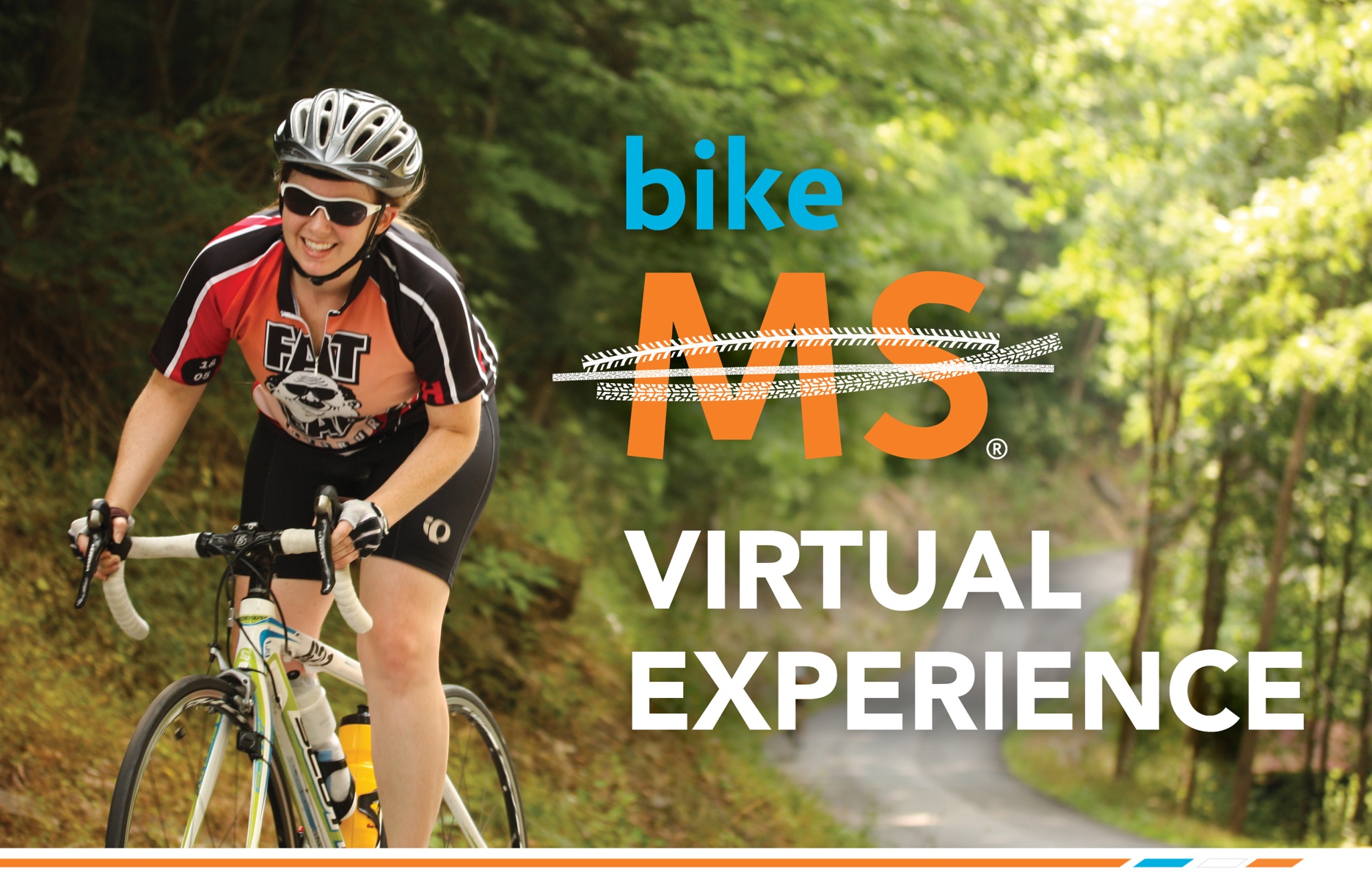 Welcome to the 
Bike MS® Virtual Experience! As we prepare for Virtual Bike MS: Ride Name we wanted to send you your Digital Bike MS Bib for use ride weekend! We want to see your Bike MS personality! Customize your digital Bike MS bib prior to printing:Add your name and team name (if you are riding with a team)Add the appropriate sticker(s) to your bib by sliding the ‘sticker’ image(s) onto your digital Bike MS bib Add hashtags and team logos to show your spirit as wellWear and share your bib ride weekendOnce you have customized your digital Bike MS bib, print it for use! Wear and share your bib with others through photos and social media while taking part in Virtual Bike MS. We want to see your bibs! Don’t forget to use the hashtags #VirtualBikeMS and #BikeMS!Digital Bibs — General Template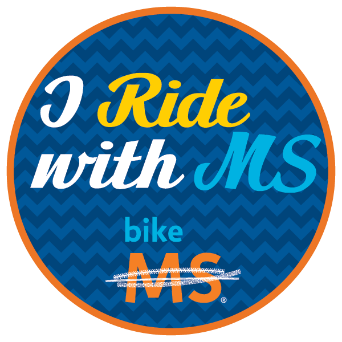 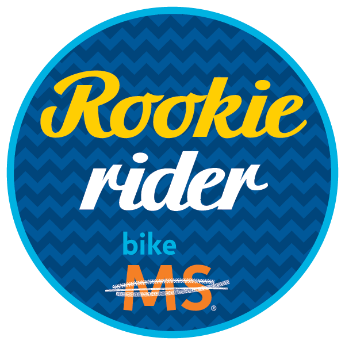 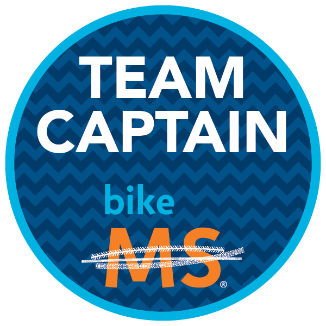 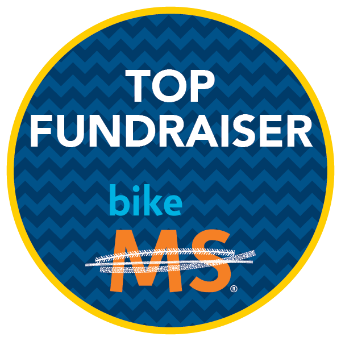 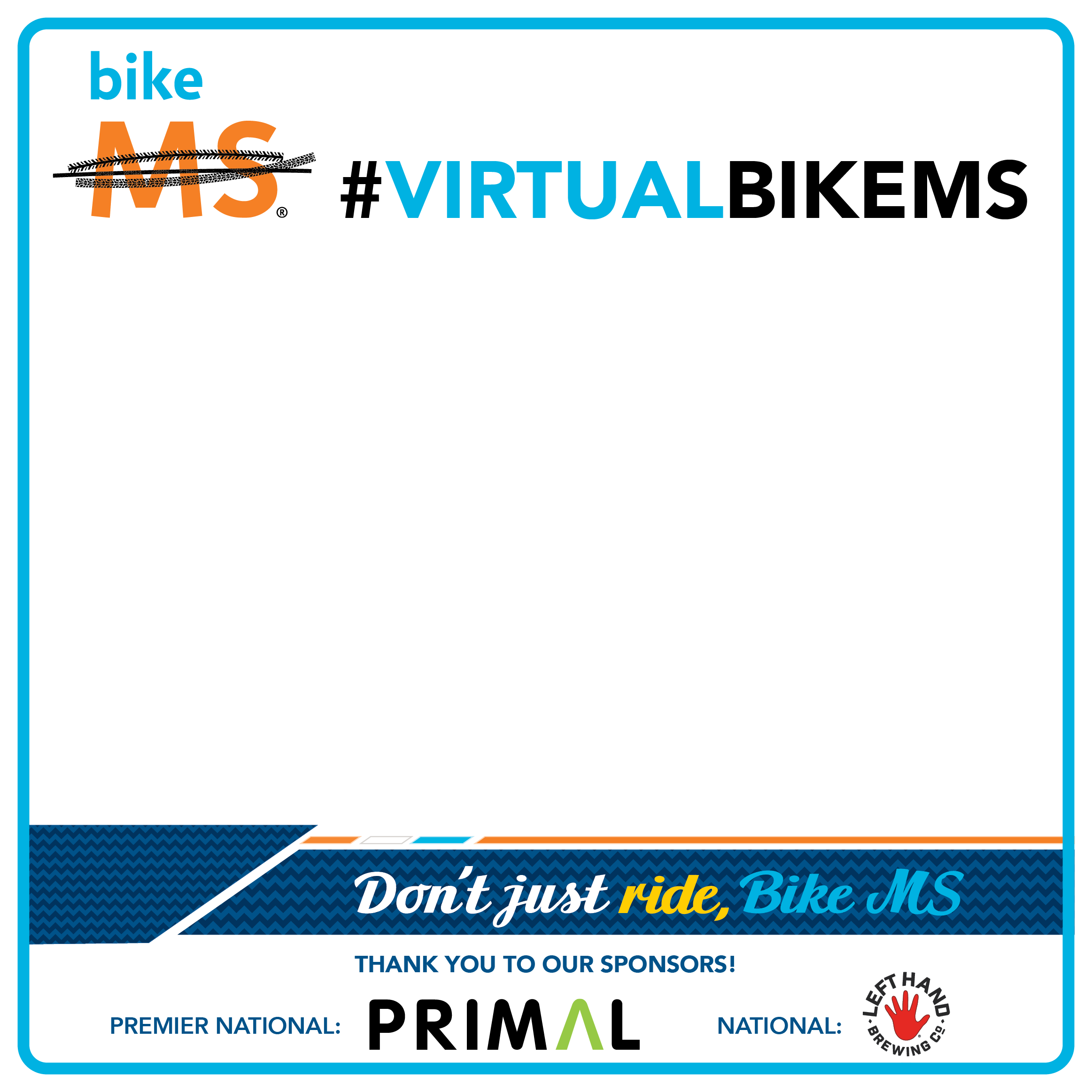 Digital Bibs — “I Ride For” Template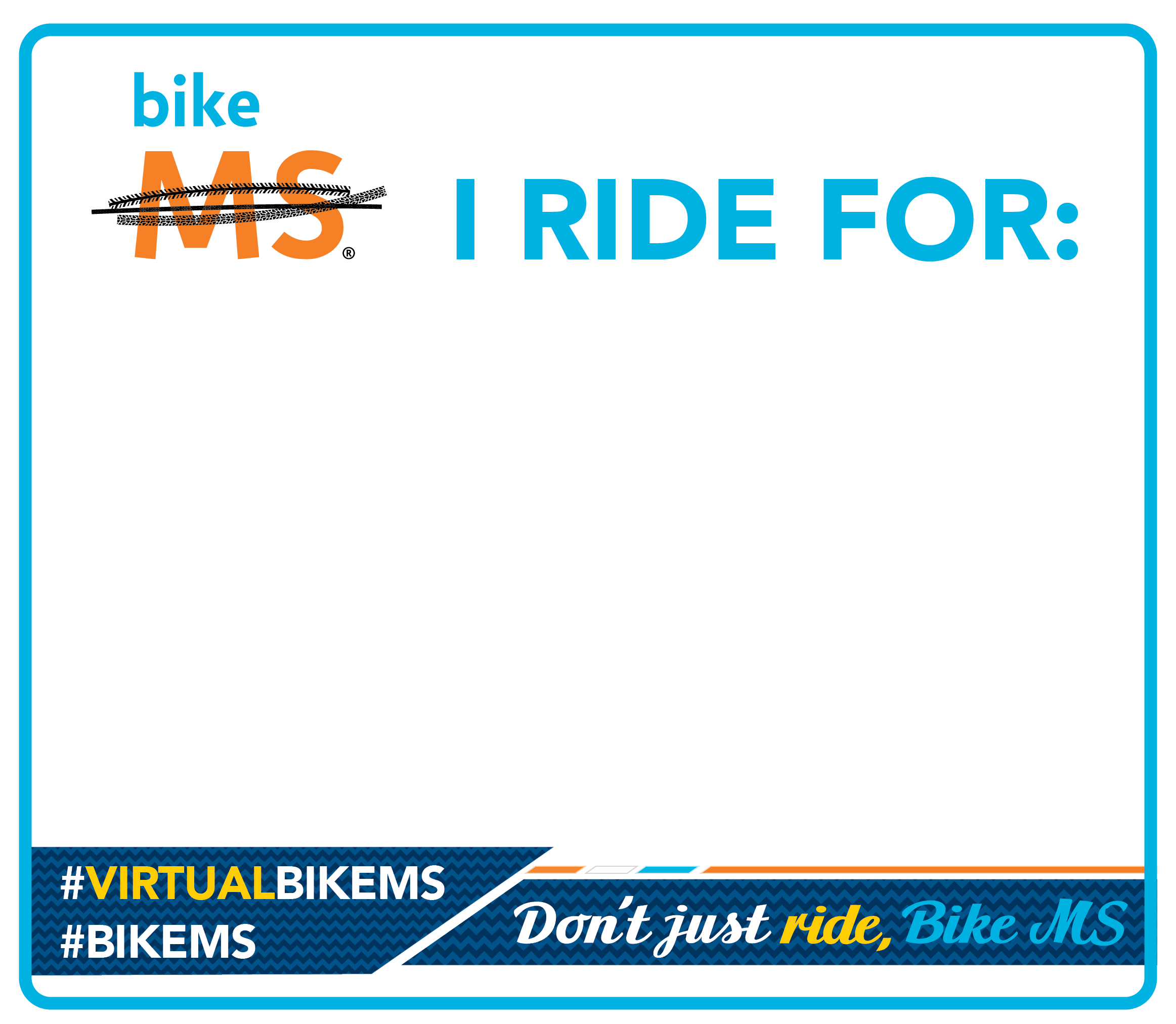 Digital Bibs — Top Fundraiser Club Template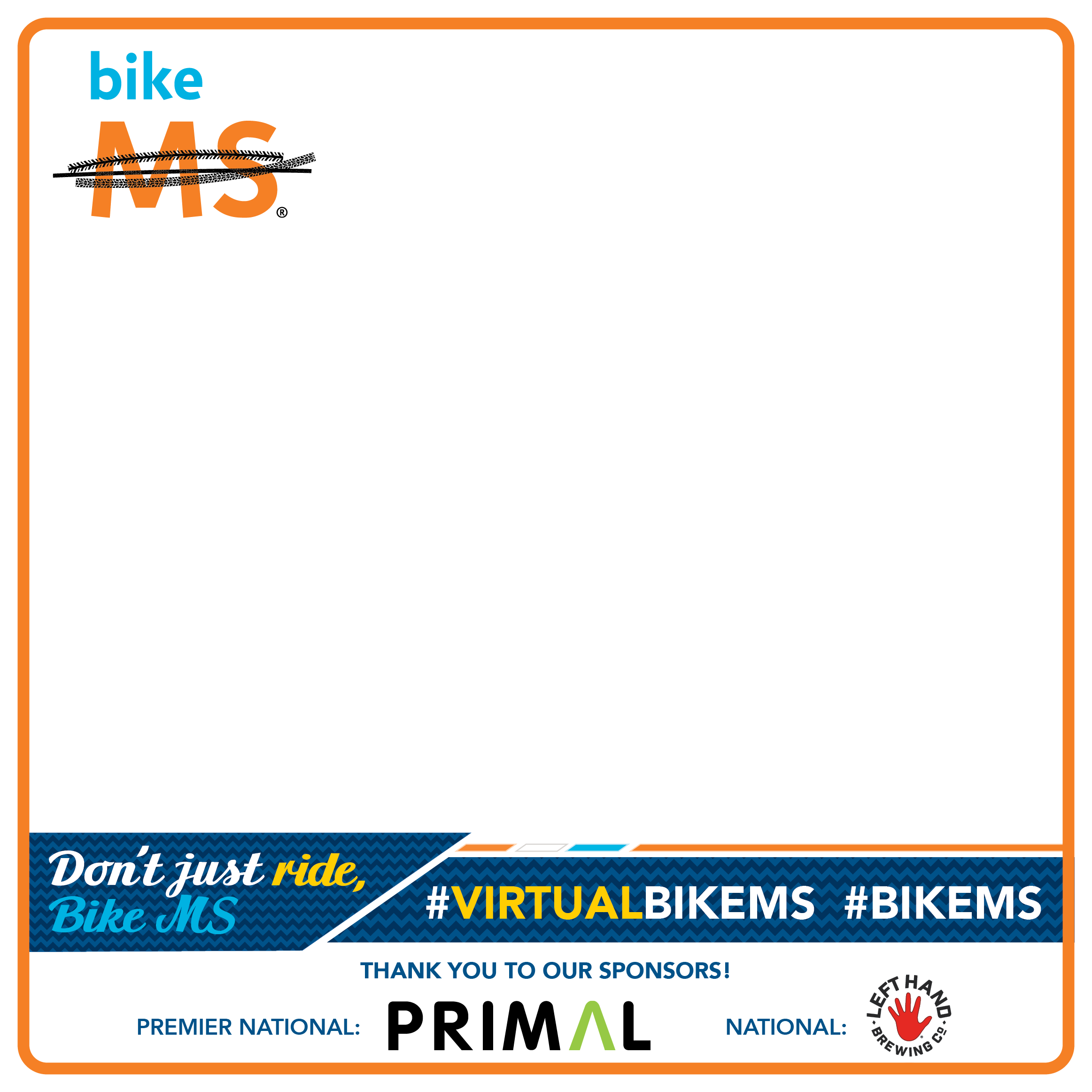 